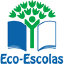 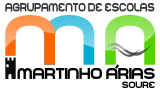 Eficiência energética                                 QuestionárioO presente questionário faz parte de um trabalho sobre eficiência energética, a desenvolver pelas turmas do 8ºano no âmbito da disciplina de Ciências Naturais e do Projeto Eco-escolas. As respostas permitirão identificar os desperdícios de consumo de eletricidade praticados nas habitações, bem como os desperdícios de energia nos transportes. Assim, pedimos que responda com seriedade a todas as questões. Obrigada!PARTE I – IluminaçãoÀ noite, quando se vai deitar, tem o cuidado de verificar se todas as luzes estão apagadas? 1-Sempre ou quase sempre               2- Metade das vezes                  3- Nunca ou quase nuncaDorme com as luzes acesas?1-Sempre ou quase sempre               2- Metade das vezes                  3- Nunca ou quase nuncaDurante o dia usa a luz natural em vez de acender a luz? 1-Sempre ou quase sempre               2- Metade das vezes                  3- Nunca ou quase nuncaDesliga as luzes quando está a ver televisão?1-Sempre ou quase sempre               2- Metade das vezes                  3- Nunca ou quase nuncaQuando sai de uma divisão apaga as luzes dessa divisão?1-Sempre ou quase sempre               2- Metade das vezes                  3- Nunca ou quase nuncaCostuma ter mais do que uma lâmpada ligada na mesma divisão?1-Sempre ou quase sempre               2- Metade das vezes                  3- Nunca ou quase nuncaUsa lâmpadas economizadoras em sua casa?1-Sempre ou quase sempre               2- Metade das vezes                  3- Nunca ou quase nuncaAs lâmpadas que se fundem, em sua casa, são substituídas por lâmpadas economizadoras?1-Sempre ou quase sempre               2- Metade das vezes                  3- Nunca ou quase nuncaEm casa tem reguladores de intensidade de luz para reduzir o consumo de eletricidade?1-Sempre ou quase sempre               2- Metade das vezes                  3- Nunca ou quase nuncaPARTE II – Climatização das habitaçõesQuantas das suas janelas têm vidro duplo? 1-Todas ou quase todas                    2- Metade                             3- Nenhuma ou quase nenhumaQuantas das suas janelas e portas estão calafetadas? 1-Todas ou quase todas                    2- Metade                             3- Nenhuma ou quase nenhumaAquece apenas as divisões que está a utilizar? 1-Sempre ou quase sempre               2- Metade das vezes                  3- Nunca ou quase nuncaQuando liga o aquecimento de sua casa fecha as janelas?1-Sempre ou quase sempre               2- Metade das vezes                  3- Nunca ou quase nuncaQuando sai de uma divisão desliga o aquecimento/arrefecimento?1-Sempre ou quase sempre               2- Metade das vezes                  3- Nunca ou quase nuncaNo Verão fecha as persianas/estores durante o dia para evitar a entrada de sol e calor?1-Sempre ou quase sempre               2- Metade das vezes                  3- Nunca ou quase nuncaNo Verão abre as janelas fora das horas de maior calor e fecha-as nas horas de maior calor?1-Sempre ou quase sempre               2- Metade das vezes                  3- Nunca ou quase nuncaPara refrescar a casa abre as janelas opostas umas às outras para que haja correntes de ar? 1-Sempre ou quase sempre               2- Metade das vezes                  3- Nunca ou quase nuncaPARTE III – Eletrodomésticos Programa os aparelhos para que se desliguem automaticamente?1-Sempre ou quase sempre               2- Metade das vezes            3- Nunca ou quase nuncaOs seus eletrodomésticos são de “classe A” ou seja da classe energética que poupa mais energia?1-Sempre ou quase sempre               2- Metade das vezes            3- Nunca ou quase nuncaUsa os seus eletrodomésticos em modo económico?1-Sempre ou quase sempre               2- Metade das vezes            3- Nunca ou quase nuncaDesliga o seu forno/fogão minutos antes de acabar a cozedura dos alimentos?1-Sempre ou quase sempre               2-Metade das vezes                  3-Nunca ou quase nuncaUtiliza o micro-ondas em vez do forno para preparar pequenas refeições?1-Sempre ou quase sempre               2-Metade das vezes                  3-Nunca ou quase nuncaSempre que possível, utiliza a panela de pressão?1-Sempre ou quase sempre               2-Metade das vezes                  3-Nunca ou quase nuncaTapa os tachos e panelas quando cozinha?1-Sempre ou quase sempre               2-Metade das vezes                  3-Nunca ou quase nuncaQuando a comida está a ferver, passa o botão do fogão para o mínimo?1-Sempre ou quase sempre                2 -Metade das vezes                  3-Nunca ou quase nuncaQuando cozinha, utiliza os bicos de tamanho semelhante ao  tamanho das panelas?1-Sempre ou quase sempre                2-Metade das vezes                   3 - Nunca ou quase nuncaLiga o exaustor na potência máxima quando está a cozinhar?1-Sempre ou quase sempre               2-Metade das vezes                  3-Nunca ou quase nuncaQuando acaba de cozinhar desliga o exaustor?1 - Sempre ou quase sempre             2-Metade das vezes                  3-Nunca ou quase nuncaMantém a porta do frigorífico aberto o menos tempo possível? 1-Sempre ou quase sempre               2-Metade das vezes                  3-Nunca ou quase nuncaRegula o seu frigorífico para as temperaturas adequadas?1-Sempre ou quase sempre               2-Metade das vezes                  3-Nunca ou quase nuncaTem o cuidado de não sobrecarregar o frigorífico ou o congelador?1-Sempre ou quase sempre              2-Metade das vezes                   3-Nunca ou quase nunca.Na utilização da sua máquina de lavar louça, escolhe os programas mais económicos?1-Sempre ou quase sempre               2-Metade das vezes                  3-Nunca ou quase nuncaPõe a máquina de lavar louça a trabalhar apenas quando está cheia?1-Sempre ou quase sempre;               2-Metade das vezes;             3-Nunca ou quase nunca.Utiliza a máquina de lavar roupa apenas com a carga total?1-Sempre ou quase sempre               2- Metade das vezes            3- Nunca ou quase nuncaUtiliza a máquina de lavar a roupa com programas de baixas temperaturas? 1-Sempre ou quase sempre               2- Metade das vezes            3- Nunca ou quase nuncaQuando lava roupa utiliza a máquina de secar para enxugar a roupa?1-Sempre ou quase sempre               2- Metade das vezes            3- Nunca ou quase nuncaDesliga o ferro um pouco antes de acabar de passar?1-Sempre ou quase sempre               2- Metade das vezes            3- Nunca ou quase nuncaDeixa para o fim, quando já desligou o ferro, as peças de roupa que são passadas a temperaturas mais baixas?1-Sempre ou quase sempre               2- Metade das vezes            3- Nunca ou quase nuncaColoca os aparelhos eletrónicos em standby?1-Sempre ou quase sempre               2- Metade das vezes            3- Nunca ou quase nuncaDesliga os carregadores após a sua utilização?1-Sempre ou quase sempre               2- Metade das vezes            3- Nunca ou quase nuncaUtiliza de forma lúdica o computador durante muitas horas por dia?1-Sempre ou quase sempre               2- Metade das vezes           3- Nunca ou quase nuncaDesliga o computador depois de o utilizar?1-Sempre ou quase sempre               2- Metade das vezes           3- Nunca ou quase nuncaUtiliza o software de gestão de energia do computador?1-Sempre ou quase sempre               2- Metade das vezes            3- Nunca ou quase nuncaReduz a luz do monitor do computador?1-Sempre ou quase sempre               2- Metade das vezes            3- Nunca ou quase nuncaMantém a TV ligada quando não a está a ver?1-Sempre ou quase sempre               2- Metade das vezes            3- Nunca ou quase nuncaMantém mais que uma TV ligada em simultâneo?1-Sempre ou quase sempre               2- Metade das vezes            3- Nunca ou quase nuncaPARTE IV – TransportesUsa transportes públicos?1-Sempre ou quase sempre               2- Metade das vezes           3- Nunca ou quase nuncaPreocupa-se em usar os transportes públicos energeticamente mais económicos? 1-Sempre ou quase sempre               2- Metade das vezes           3- Nunca ou quase nuncaNo percurso para o emprego/escola partilha o automóvel?1-Sempre ou quase sempre               2- Metade das vezes           3- Nunca ou quase nuncaQuando se trata de curtas distâncias, evita usar o automóvel e faz o percurso a pé?1-Sempre ou quase sempre               2- Metade das vezes           3- Nunca ou quase nuncaSubstitui o automóvel pela bicicleta sempre que possível?1-Sempre ou quase sempre               2- Metade das vezes           3- Nunca ou quase nuncaNa compra de um automóvel, um dos fatores que mais pesa na escolha é o seu baixo consumo? 1-Sempre ou quase sempre               2- Metade das vezes           3- Nunca ou quase nuncaTem cuidado em verificar a pressão dos pneus do seu automóvel?1-Sempre ou quase sempre               2- Metade das vezes           3- Nunca ou quase nuncaConduz de modo a evitar alterações bruscas do andamento (acelerações e travagens constantes)?1-Sempre ou quase sempre               2- Metade das vezes           3- Nunca ou quase nunca